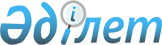 Об утверждении Положения государственного учреждения "Аппарат маслихата Айыртауского района"
					
			Утративший силу
			
			
		
					Постановление акимата Айыртауского района Северо-Казахстанской области от 12 марта 2015 года N 70. Зарегистрировано Департаментом юстиции Северо-Казахстанской области 1 апреля 2015 года N 3188. Утратило силу постановлением акимата Айыртауского района Северо-Казахстанской области от 13 февраля 2017 года № 43      Сноска. Утратило силу постановлением акимата Айыртауского района Северо-Казахстанской области от 13.02.2017 № 43 (вводится в действие по истечении десяти календарных дней после дня его первого официального опубликования).

      В соответствии со статьей 124 Закона Республики Казахстан от 1 марта 2011 года "О государственном имуществе", акимат Айыртауского района Северо-Казахстанской области ПОСТАНОВЛЯЕТ:

      1. Утвердить прилагаемое Положение государственного учреждения "Аппарат маслихата Айыртауского района".

      2. Государственному учреждению "Аппарат маслихата Айыртауского района" обеспечить государственную регистрацию настоящего постановления в органах юстиции.

      3. Признать утратившим силу постановление акимата Айыртауского района от 29 октября 2014 года № 508 "Об утверждении Положения государственного учреждения "Аппарат Айыртауского районного маслихата" (зарегистрировано в Реестре государственной регистрации нормативных правовых актов под № 2994, опубликовано 18 декабря 2014 года в газетах "Айыртау таңы", "Айыртауские зори").

      4. Настоящее постановление вводится в действие по истечении десяти календарных дней после дня его первого официального опубликования.

 Положение государственного учреждения "Аппарат маслихата Айыртауского района" Общие положения      1. Государственное учреждение "Аппарат маслихата Айыртауского района" является государственным органом Республики Казахстан, обеспечивающим деятельность Айыртауского районного маслихата и работу депутатов районного маслихата.

      2. Государственное учреждение "Аппарат маслихата Айыртауского района" не имеет ведомств.

      3. Государственное учреждение "Аппарат маслихата Айыртауского района" осуществляет свою деятельность в соответствии с Конституцией и законами Республики Казахстан, актами Президента и Правительства Республики Казахстан, иными нормативными правовыми актами, а также настоящим Положением.

      4. Государственное учреждение "Аппарат маслихата Айыртауского района" является юридическим лицом в организационно-правовой форме государственного учреждения, имеет печати и штампы со своим наименованием на государственном языке, бланки установленного образца, в соответствии с законодательством Республики Казахстан счета в органах казначейства.

      5. Государственное учреждение "Аппарат маслихата Айыртауского района" вступает в гражданско-правовые отношения от собственного имени.

      6. Государственное учреждение "Аппарат маслихата Айыртауского района" имеет право выступать стороной гражданско-правовых отношений от имени государства, если оно уполномочено на это в соответствии с законодательством.

      7. Государственное учреждение "Аппарат маслихата Айыртауского района" по вопросам своей компетенции в установленном законодательством порядке принимает решения, оформляемые распоряжениями секретаря Айыртауского районного маслихата.

      8. Структура и лимит штатной численности государственного учреждения "Аппарат маслихата Айыртауского района" утверждается в соответствии с действующим законодательством.

      9. Местонахождение юридического лица: индекс 150100, Северо-Казахстанская область, Айыртауский район, село Саумалколь, улица Ш.Валиханова, 44.

      10. Полное наименование государственного органа на государственном языке: "Айыртау ауданы мәслихатының аппараты" мемлекеттік мекемесі. 

      Полное наименование государственного органа на русском языке: государственное учреждение "Аппарат маслихата Айыртауского района".

      11. Учредителем, а также уполномоченным органом соответствующей отрасли государственного учреждения "Аппарат маслихата Айыртауского района" является "Акимат Айыртауского района Северо-Казахстанской области".

      12. Настоящее Положение является учредительным документом государственного учреждения "Аппарат маслихата Айыртауского района".

      13. Финансирование деятельности государственного учреждения "Аппарат маслихата Айыртауского района" осуществляется из местного бюджета.

      14. Государственному учреждению "Аппарат маслихата Айыртауского района" запрещается вступать в договорные отношения с субъектами предпринимательства на предмет выполнения обязанностей, являющихся функциями государственного учреждения "Аппарат маслихата Айыртауского района".

      15. Режим работы: государственному учреждению "Аппарат маслихата Айыртауского района" устанавливается пятидневная рабочая неделя, продолжительность рабочего времени не превышает 40 часов в неделю, в день – 8 часов (с 9.00 часов до 18.00 часов, перерыв с 13.00 часов до 14.00 часов).

 2. Миссия, предмет, цель деятельности, основные задачи, функции, права и обязанности государственного органа      16. Миссия государственного учреждения "Аппарат маслихата Айыртауского района":

      Обеспечение деятельности Айыртауского районного маслихата, его органов и депутатов.

      17. Предмет деятельности государственного учреждения "Аппарат маслихата Айыртауского района":

      Аппарат маслихата осуществляет организационное, правовое, материально-техническое и иное обеспечение маслихата и его органов, оказывает помощь депутатам в осуществлении их полномочий.

      18. Цель деятельности государственного учреждения "Аппарат маслихата Айыртауского района":

      Проведение государственной политики на территории Айыртауского района по ее развитию в пределах компетенции, определенной Законом Республики Казахстан "О местном государственном управлении и самоуправлении в Республике Казахстан".

      19. Основные задачи:

      1) организационное, документационное, правовое, информационно-аналитическое обеспечение деятельности районного маслихата;

      2) обеспечение соответствия принятых районным маслихатом решений действующему законодательству;

      3) материально-техническое обеспечение деятельности депутатов районного маслихата;

      4) обеспечение информированности населения о деятельности районного маслихата;

      5) обеспечение реализации контрольных функций маслихата и его органов;

      6) усовершенствование информационных систем маслихата;

      7) обеспечение повышения квалификации и переподготовки сотрудников аппарата маслихата.

      20. Функции:

      1) оказание организационных, документационных, правовых, информационно-аналитических услуг депутатам районного маслихата;

      2) контроль за выполнением проектов нормативных правовых актов и иных проектов решений, вносимых на рассмотрение районного маслихата, 

      осуществление мониторинга нормативных правовых актов, принятых районным маслихатом;

      3) определение расходов на обеспечение деятельности маслихата, возмещение командировочных расходов, обеспечение депутатов необходимыми канцелярскими принадлежностями и иными товарами для осуществления депутатской деятельности;

      4) организация публикаций в средствах массовой информации сведений о деятельности маслихата, публикация нормативно-правовых актов, принимаемых районным маслихатом;

      5) сбор, анализ информации, отчетов руководителей исполнительных органов, подготовка справок о результатах деятельности государственных органов, отчитывающихся о своей деятельности перед депутатами районного маслихата.

      21. Права и обязанности:

      1) обеспечение соблюдения Регламента Айыртауского районного маслихата в пределах своей компетенции;

      2) запрашивать в установленном порядке от государственных органов и должностных лиц, иных организаций и граждан информацию, справки, отчеты, проекты решений, сведения о публикации в средствах массовой информации проектов нормативно-правовых актов, заключении научных экспертиз и экспертных советов, необходимые согласования по внесенным проектам решений районного маслихата и иную документацию по вопросам повестки дня сессий и заседаний постоянных (временных) комиссий;

      3) привлекать работников государственных органов и иных организаций к участию в проработке вопросов, относящихся к компетенции районного маслихата, создавать временные рабочие группы для выработки соответствующих решений;

      4) направлять запросы в государственные органы и учреждения в целях обеспечения своевременности рассмотрения и реализации запросов депутатов и депутатских предложений;

      5) осуществлять контроль за сроками и результатом исполнения обращений граждан, адресованных в районный маслихат;

      6) оказывать консультативно-методическую, информационную, организационно-техническую и иную помощь должностным лицам и государственным органам по вопросам, входящим в компетенцию районного маслихата.

 3. Организация деятельности государственного органа      22. Руководство государственным учреждением "Аппарат маслихата Айыртауского района" осуществляется секретарем Айыртауского районного маслихата, который является первым руководителем и несет персональную ответственность за выполнение возложенных на государственное учреждение "Аппарат маслихата Айыртауского района" задач и осуществление им своих функций.

      23. Секретарь Айыртауского районного маслихата избирается из числа депутатов открытым или тайным голосованием большинством голосов от общего числа депутатов и освобождается от должности маслихатом на сессии.

      24. Секретарь маслихата не имеет заместителей.

      25. Полномочия секретаря Айыртауского районного маслихата:

      1) организует подготовку сессии маслихата и вопросов, вносимых на ее рассмотрение, обеспечивает составление протокола и вместе с председателем сессии подписывает решения, иные документы, принятые или утвержденные на сессии маслихата;

      2) содействует депутатам маслихата в осуществлении ими своих полномочий, обеспечивает их необходимой информацией, рассматривает вопросы, связанные с освобождением депутатов от выполнения служебных обязанностей для участия в сессиях маслихата, в работе его постоянных комиссий и иных органов, и в избирательных округах;

      3) контролирует рассмотрение запросов депутатов и депутатских обращений;

      4) руководит деятельностью аппарата маслихата, назначает на должность и освобождает от должности его служащих;

      5) регулярно представляет в маслихат информацию об обращениях избирателей и о принятых по ним мерах;

      6) организует взаимодействие маслихата с иными органами местного самоуправления;

      7) организует проверку подлинности собранных подписей депутатов маслихата, инициирующих вопрос о выражении недоверия акиму в соответствии с Законом Республики Казахстан "О местном государственном управлении и самоуправлении в Республике Казахстан";

      8) по вопросам своей компетенции издает распоряжения;

      9) координирует деятельность постоянных комиссий и иных органов маслихата, и депутатских групп;

      10) представляет маслихат в отношениях с государственными органами, организациями, органами местного самоуправления и общественными объединениями;

      11) обеспечивает опубликование решений маслихата, определяет меры по контролю за их исполнением;

      12) в установленном законодательством порядке и в пределах своей компетенции поощряет и налагает дисциплинарные взыскания на работников аппарата;

      13) выполняет иные функции в соответствии с действующим законодательством Республики Казахстан и по решению Айыртауского районного маслихата.

      При отсутствии секретаря маслихата по решению председателя сессии маслихата его полномочия временно осуществляются председателем одной из постоянных комиссий маслихата или депутатом маслихата.

      26. Аппарат маслихата Айыртауского района возглавляется секретарем Айыртауского районного маслихата, избираемым на должность и освобождаемым от должности в соответствии с действующим законодательством Республики Казахстан.

 4. Имущество государственного органа      27. Государственное учреждение "Аппарат маслихата Айыртауского района" может иметь на праве оперативного управления обособленное имущество в случаях, предусмотренных законодательством.

      28. Имущество, закрепленное за государственным учреждением "Аппарат маслихата Айыртауского района", относится к коммунальной собственности.

      29. Государственное учреждение "Аппарат маслихата Айыртауского района" не вправе самостоятельно отчуждать или иным способом распоряжаться закрепленным за ним имуществом и имуществом, приобретенным за счет средств, выданных ему по плану финансирования, если иное не установлено законодательством.

 5. Взаимоотношения между государственным учреждением "Аппарат маслихата Айыртауского района" и его учредителем, а также уполномоченным органом соответствующей отрасли и его трудовым коллективом      30. Взаимоотношения между государственным учреждением "Аппарат маслихата Айыртауского района" и его учредителем, а также уполномоченным органом соответствующей отрасли "Акиматом Айыртауского района Северо-Казахстанской области" регулируются действующим законодательством Республики Казахстан.

      31. Взаимоотношения между администрацией государственного учреждения "Аппарат маслихата Айыртауского района" и трудовым коллективом определяются в соответствии с Трудовым кодексом Республики Казахстан и коллективным договором.

      32. Внесение изменений и дополнений в Положение производится в соответствии с действующим законодательством.

 6. Реорганизация и упразднение государственного органа      33. Реорганизация (слияние, присоединение, разделение, выделение, преобразование) государственного учреждения "Аппарат маслихата Айыртауского района" осуществляются в соответствии с законодательством Республики Казахстан.

      34. По решению собственника его имущества или уполномоченного собственником органа, а также органа юридического лица, уполномоченного на то учредительными документами, государственное учреждение "Аппарат маслихата Айыртауского района" может быть ликвидировано по любому основанию.

      35. По решению суда государственное учреждение "Аппарат маслихата Айыртауского района" может быть ликвидировано в случаях:

      1) банкротства;

      2) признания недействительной регистрации юридического лица в связи с допущенными при его создании нарушениями законодательства, которые носят неустранимый характер;

      3) отсутствия юридического лица по месту нахождения или по фактическому адресу, а также учредителей (участников) и должностных лиц, без которых юридическое лицо не может функционировать в течение одного года;

      4) осуществления деятельности с грубым нарушением законодательства:

      систематического осуществления деятельности, противоречащей уставным целям юридического лица;

      осуществления деятельности без надлежащей лицензии либо деятельности, запрещенной законодательными актами;

      5) предусмотренных другими законодательными актами.

      36. При ликвидации государственного учреждения "Аппарат маслихата Айыртауского района" имущество, оставшееся после удовлетворения требований кредиторов, остается в районной коммунальной собственности.


					© 2012. РГП на ПХВ «Институт законодательства и правовой информации Республики Казахстан» Министерства юстиции Республики Казахстан
				
      Аким района

А.Тастемиров
Утверждено постановлением акимата Айыртауского района Северо-Казахстанской области от 12 марта 2015 года № 70